МОРОЗИЛЬНЫЕ ЛАРИ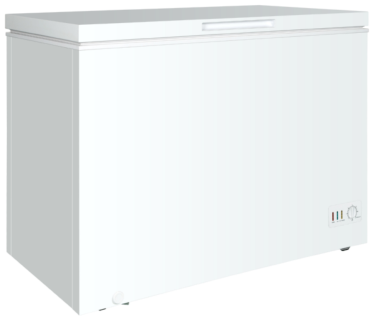 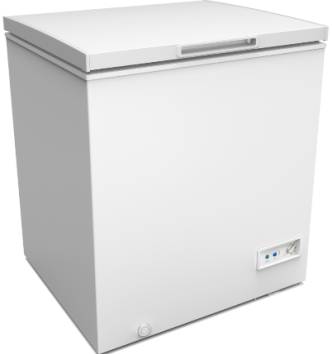 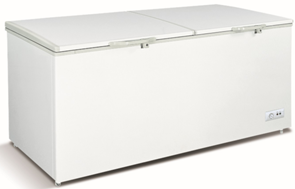 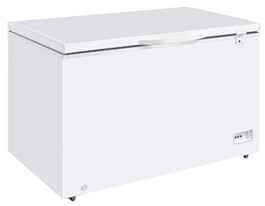 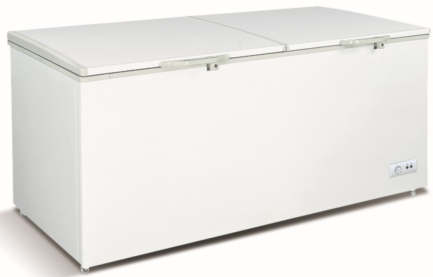 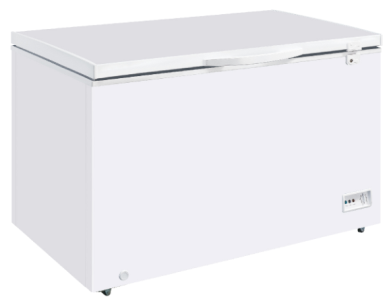 Руководство по эксплуатацииВНИМАТЕЛЬНО изучите данное руководство и храните его в доступном местеGRCZHEJIANG XINGXING REFRIGERATION CO., LTD СОДЕРЖАНИЕВведениеКомплектацияТранспортировкаТехнические характеристикиЭксплуатация и порядок работыНеисправности и их устранениеГарантийные обязательства ВВЕДЕНИЕПожалуйста, внимательно прочтите данное руководство по эксплуатации, прежде чем начать использование оборудования, чтобы предотвратить повреждения вследствие неправильного использования. Содержащаяся в руководстве по эксплуатации информация позволяет безопасно и эффективно использовать оборудование.    Данная инструкция должна быть прочитана лицом, ответственным за использование и обслуживание ларей.Производитель оставляет за собой право вносить технические изменения в изделия без предварительного уведомления, не влияющие на основные характеристики. Морозильные лари предназначены для заморозки и длительного хранения продуктов питания и полуфабрикатов на предприятиях общественного питания и торговли. Благодаря открывающейся вверх крышке оборудование подходит для помещений с ограниченной площадью.КОМПЛЕКТАЦИЯРуководство по эксплуатации - 1 шт.,Морозильный ларь - 1 шт.,Регулируемые ножки - 2 шт.,Колесики для перемещения ларя - 2 шт.,Корзина для продуктов - 1 шт. ТРАНСПОРТИРОВКАУпакованное изделие допускается перевозить всеми видами транспорта, за исключением воздушного. Транспортировка допускается только в упакованном виде в вертикальном положении. Перед транспортировкой изделие необходимо надежно закрепить, чтобы исключить любые перемещения внутри транспортного средства. ТЕХНИЧЕСКИЕ ХАРАКТЕРИСТИКИЭКСПЛУАТАЦИЯ И ПОРЯДОК РАБОТЫ- В процессе эксплуатации изделия происходит образование слоя инея, что является естественным следствием работы морозильного ларя. - При достижении слоя 4-6мм следует произвести размораживание ларя.  - Мыть ларь необходимо мыть моющими средствами и мягкой щеткой или тряпкой. - Камера ларя герметичная, поэтому моторный отсек защищен от попадания воды. - Сливать конденсат и мыльную воду необходимо через сливное отверстие в дне ларя. - После слива воды пробку в сливном отверстии обязательно поставить обратно.- Лари морозильные снабжены трубчатым конденсатором. Трубки конденсатора прилегают снаружи к стенке корпуса, которая выполняет роль теплообменника. В связи с этим во время работы компрессора нагревается корпус морозильного ларя. Это нормальное явление при правильной работе изделия.- Агрегатный отсек с вентилятором необходимо не реже одного раза в месяц очищать от накопившейся грязи и пыли, с помощью сухой щетки или пылесоса. - Отключайте морозильный ларь от электросети на время уборки, перемещения, устранения неисправностей. - Запрещается вытаскивать электрическую вилку из розетки за сетевой шнур.- Для эксплуатации под открытым небом необходима дополнительная опция, защитный козырек сверху.- В процессе эксплуатации или уборки изделия, а также уборки помещения, не допускайте попадания влаги на компрессор, пускозащитное реле, клеммную колодку и на токоведущие части.НЕИСПРАВНОСТИ И ИХ УСТРАНЕНИЕВ случае предполагаемой неисправности изделия, перед вызовом персонала технического обслуживания проверьте подключение морозильника к электросети, исправность предохранителей, наличие напряжения в электросети. Если проверка вышеуказанных пунктов не дала никаких результатов, в случае гарантийного ремонта обратитесь к поставщику морозильного ларя, сообщив серийный номер и модель изделия, указанные на шильдике изделия. ГАРАНТИЙНЫЕ ОБЯЗАТЕЛЬСТВАЗавод-производитель оборудования гарантирует надежное качество изделия при условии соблюдения технических и эксплуатационных требований, изложенных в руководстве. Гарантия на оборудование действует в течение 6 (шести) месяцев с даты отгрузки со склада Поставщика.Гарантия дает покупателю право на бесплатную замену или ремонт деталей и узлов, признанных неисправными по вине производителя представителями службы сервиса Поставщика. Рекламации по качеству и комплектации принимаются в течение 2 (двух) недель с момента отгрузки оборудования со склада Поставщика.Гарантия не предоставляется на следующие расходные материалы и запасные части, подверженные износу при нормальной эксплуатации Товара: электрические и светодиодные лампы, лампы индикации и т.п.; кнопки (выключатели), приводные ремни, фильтры, петли, замки; резиновые прокладки, уплотнители, сальники и т.п.; нагревательные элементы.Изготовитель не несет ответственности за неисправности оборудования, возникшие по вине пользователя.Сервисный центр Поставщика находится по адресу:РФ, Республика Марий Эл, г. Волжск ул. Мамасево 1Б.Контактный номер: (83631) 4-25-00МОДЕЛЬGRC-F-200GRC-F-250GRC-F-350GRC-F-400GRC-F-550GRC-F-600GRC-F-700GRC-F-800Общий объем  (л)155 215 305 365 510 560 650 750 Полезный объем (л)  140198268320435488576677Климатический классSTSTSTSTSTSTSTSTРазморозка (ручная/автомат.)ручнаяручнаяручнаяручнаяручнаяручнаяручнаяручнаяИнтервал температур ℃-18℃... -26℃-18℃... -26℃-18℃... -26℃-18℃... -26℃-18℃... -26℃-18℃... -26℃-18℃... -26℃-18℃... -26℃Напряжение/частота 220-240В/50Гц220-240В/50Гц220-240В/50Гц220-240В/50Гц220-240В/50Гц220-240В/50Гц220-240В/50Гц220-240В/50ГцХладагентR600aR600aR600aR600aR600aR600aR290R290Вес хладагента (гр)58 65 66 70 108 110 86 93 Цвет изделиябелыйбелыйбелыйбелыйбелыйбелыйбелыйбелыйкол-во крышек1 1 1 1 1 1 2 2 Конденсатор (снаружи/внутри)внутривнутривнутривнутривнутривнутривнутривнутриРучкаутопленная ручкаутопленная ручкаутопленная ручкаутопленная ручкаручка-скобаручка-скобаручка-скобаручка-скобаЗамок и ключ////естьестьестьестьВнутреннее покрытие стен (нерж.сталь/алюмин)АлюминийАлюминийАлюминийАлюминийАлюминийАлюминийАлюминийАлюминийКорзина/кол-во шт11111111Внутреннее освещениедоп. опциядоп. опциядоп. опциядоп. опциядоп. опциядоп. опциядоп. опциядоп. опцияЭнергопотребление в сутки (кВт/ч)0,6190,6791,351,51,92,24,24,6Уровень шума (Дб)42 42 42 42 42 42 42 42 Вес нетто /вес брутто (кг)30/3333/3642/4645/5063/7567/7975/9578/98Габаритные размеры Ш*Г*В(мм)637*556* 846827*556* 846955*625* 8451105*625* 8451535*740* 8251655*740* 8501930*710* 8251945*797* 825Габаритные размеры в упаковке Ш*Г*В(мм) 657*577* 880847*577* 880998*655* 8801152*655* 8801580*770* 8701700*770* 8701976*770* 8701991*855* 870ГАРАНТИЙНЫЙ ТАЛОНГАРАНТИЙНЫЙ ТАЛОНМодель оборудования:Серийный номер:Дата продажи:Продавец оборудования:Покупатель:Контакты покупателя: